CALIFORNIA-NEVADA-HAWAII DISTRICTCircle K InternationalCommunications & Marketing Committee Application2018-2019Dear Applicant,First and foremost, I would like to thank you for your interest in the Communications & Marketing committee. I really appreciate you for putting your time and effort into helping better the District. If you have a passion for communications & marketing and have ideas to better it for the district then I would like to invite you to apply. In addition to passion, I am also looking for individuals who are open-minded, innovative, creative, motivated, and dedicated. The District Communications & Marketing Committee is still relatively new and some changes have been made from the previous term, so please make sure to read the entire application before filling it out. Feel free to contact me if you have any questions or concerns.All applicants will be reviewed thoroughly and professionally. The decisions made will be based on who is believed to be the most qualified and meets the needs and goals of this year’s District Board. The positions to be appointed and their respective duties are at the chair’s discretion. Although each position has set duties, the position is what you make of it and what you want to bring to the table. Throughout the process, remember that I want to get to know you so be yourself! I wish you the best of luck!Sincerely,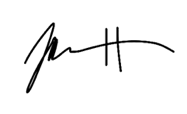 Ryan Hoang2018 - 2019 District Communications & Marketing Chaircm@cnhcirclek.orgApplication Timeline:Application process: Wednesday, April 25, 2018 to Wednesday, May 16, 2018.Applications must be submitted by Wednesday, May 9, 2018, 10:00PM (PST) / 7:00PM (HST) to Communications & Marketing Chair, Ryan Hoang (cm@cnhcirclek.org) and District Governor, Manuel Santiago (governor@cnhcirclek.org).Applicants invited to an interview will be notified by Friday, May 11, 2018.Interviews will take place Saturday, May 12, 2018 to Wednesday, May 16, 2018*.Appointments will be made by Friday, May 18, 2018*. All applicants will be notified of the final selections.* Dates may change based on the discretion of the chair.ResponsibilitiesThe purpose of the District Communications & Marketing Committee, or C&M Committee, is to facilitate both internal and external relations of the District. This includes, but is not limited to overseeing internal District publications – such as the Sunspot, Sunburst, SunnyTV, District Bi-Weekly Digest – and publicizing our organization to external sources, through press releases and other innovative methods. All positions will also be working with the District Technology Chair, who will also sit on the committee. The following is a list of minimum responsibilities expected of each standing committee member.	Attend all online committee meetings unless excused with a valid reason and with a 24 hours advance notice. Meetings will generally be held online.	Participate actively in district committee meetings by brainstorming ideas, providing input and feedback to the committee as a whole in an advisory and voting role on the committee.	Remain in constant communication with the chair by reporting activities and progress through check-ins.	Complete all assigned projects ON TIME. If this is not possible, notify the chair in a timely manner.	Be able to attend several, if not all, District held events in order to receive general feedback from members about how the District Board could improve future events.	Be willing to help with any and all tasks pertaining to the success of the District website, cnhcirclek.org; the Sunburst, the District newsletter; the Sunspot, the District Blog; and SunnyTV, the District video segment.Failure to complete any of these tasks will result in a warning. Further failure may result in removal from the committee.Please note that you have read the duties by double clicking and checking the box. Being a part of the Communications & Marketing committee is not to be taken lightly and will require time on your part to make this a successful running committee.  Attention to detail, frequent communication and adhering to deadlines is essential for all positions.All members of the committee are expected to:Help develop and execute a successful public relations program for CNH Circle KEncourage submissions for district publicationsCommunicate to members about the committee’s activitiesContribute to all discussions and projects of the committeeRepresent Circle K International in a professional mannerPosition DescriptionsExecutive Assistant (1)The Executive Assistant will serve as the second in command to the Communications & Marketing Chair and go over meeting logistics and preparation, including taking meeting minutes, reviewing the agenda, assisting other committee members when possible. The Executive Assistant will also serve as as a liaison between the members of CNH Circle K and the Communications & Marketing Committee.It is preferred, but not required, that the executive assistant has previously served on the Communications & Marketing committee or have experience with graphic design and video editing.External Relations Chair (1)The External Relations Chair will work to increase awareness of CNH District of Circle K to local communities and other branches of Kiwanis through the use of press releases and other innovative forms of publication and media. They will also provide press release support for clubs and assist in outreaching to other organizations on the respective club’s campus.Internal Relations Chair (1)The Internal Relations Chair will educate and assist club officers on how to increase their club’s outreach and publicity on their respective campuses through the use of resources provided by the district and webinars. The Internal Relations Chair will also work with the Communications & Marketing Chair and the Executive Assistant to run the Communications & Marketing Network.Graphic Designers (2)Graphic Designers will be in charge of designing creative and appealing graphics for district-related resources. This includes overseeing the Graphic Request Form, as well as designing promotional graphics for infographics to be posted on social media. Past work done by previous graphic designers can be found here.Cinematographers (2)Cinematographers will be responsible for creating informative and innovative videos associated with the district and district events. This includes SunnyTV, the monthly video segment, and any other creative promotional or informational videos as deemed necessary throughout the year. Past SunnyTV episodes and other CNH Circle K videos can be found here.Sunburst Editor (1)The Sunburst Editor is responsible for creating the district newsletter, The Sunburst, and having it available on the CNH Circle K website. This consists of creating a consistent design layout, regularly collecting articles, coming up with creative, innovative ideas for the district newsletter, and linking the district newsletter to the district blog. Past issues of The Sunburst can be found here.Sunspot Editor (1)The Sunspot Editor is responsible for creating and managing the new district blog, The Sunspot, through the CNH Circle K website. This consists of creating a consistent design layout, regularly posting content, and coming up with creative and innovative ideas to connect the district newsletter and district blog. The Sunspot can be found here.Social Media Coordinator (1)The Social Media Coordinator is responsible for maintaining online presence across all the District’s social media platforms (i.e. Facebook, Twitter, Instagram) and keep the members informed and engaged. The individual is in charge of creating and sending out the district’s Bi-Weekly Digest. They will also help establish protocol on how the district utilizes social media and the website.Prompts by Position:This is where I’d like to see how you would like to improve the position this year. Keep your answers straightforward and concise. Remember, this is the space for you to show me your perspective, thoughts, and ideas!Executive AssistantAs Executive Assistant, you will be tasked with working with a diverse group of individuals. How will you ensure that all committee members are on task and support them throughout the planning process?What are some ideas to strengthen the bond within the committee and recognize committee members for their work?External Relations Chair:What ideas do you have to build up Circle K’s image to the public? How can we raise public awareness of our organization?How can clubs work to improve their presences on campuses?Internal Relation Chair:What ideas do you have for the committee to communicate with club boards and support for public relations efforts by clubs?What ideas do you have for potential Communications & Marketing webinars? List three ideas that you would want the committee to host and how would it benefit the club boards?Graphic Designers:What do you think is the importance of Graphic Standards? How will you improve public awareness and usage of Graphic Standards?List the graphic design programs you are familiar with and your experience in working with them. Please attach several samples (2-5) of your past works with this application in the email and explain your design process for each sample below.Cinematographers:What areas of improvement would you like to see for SunnyTV?List all of your experiences with cinematography including, but not limited to, camera work and video editing programs. Please attach several samples of your past works with this application in the email and explain your design process and timeline for each sample.Sunburst Editor:What ideas do you have for content in the district newsletter, The Sunburst? How will you ensure the newsletter is engaging?List the graphic design programs you are familiar with and your experience in working with them. Please attach several samples (2-5) of your past works with this application in the email and explain your design process for each sample.Sunspot Editor:What ideas do you have for content in the district blog, The Sunspot? How will you ensure that the blog and its content is engaging for members?What is your vision for The Sunspot and what do you think is the importance of a district blog?Social Media Coordinator:Outline a social media campaign across the variety of existing or new social media platforms (Facebook, Twitter, YouTube, Snapchat, etc.) leading up to Fall Training Conference. Feel free to include any graphic or video ideas and to use as many or as few social media platforms as you feel like will be effective.What ideas do you have to increase engagement and promotion of the biweekly district update digest?IN ORDER TO QUALIFY FOR THE DISTRICT COMMUNICATIONS & MARKETING COMMITTEE, YOU MUST MEET THE FOLLOWING REQUIREMENTS:Be a dues-paid member of a club in good standing.Be enrolled at least half-time during the 2018-2019 term.Have an interest in public relations, communications, or marketing.Link a song for me to listen to while reading your application in your email. Contact Information:References:Please provide at least two references and their contact information. These references can be Circle K members, officers, or advisors, or people you have worked with professionally that can attest to your work ethic and professionalism.Short-Answer Questions:Please feel free to use as much space as neededWhy do you want to be a part of the committee?  Why do you want the position(s) you are applying for? What do you hope to gain from this experience?List any past experience that will help you in the position(s) you applied for.What is your vision for the role of the District Communications & Marketing committee, and what do you believe the committee can realistically implement this upcoming term?How do you handle criticism? Tell me about a time when you had to deal with criticism and how you improved yourself through it.List any other commitments (both inside and outside of Circle K) that you will have from now until March 2018 and the hours you will spend per week doing them.Are you applying for any other district committees this term? If so, which one(s)?Finally, please complete the prompt(s) below that pertains to your position(s).  Please feel free to use as much space as needed:Please send the application in PDF format with the application file and e-mail subject line in the following manner:C&MCommittee_LastnameFirstname (eg. C&MCommittee_HoangRyan)Feel free to attach any links or files that you feel will best supplement your application in the email.Late applications will NOT be accepted.If you have any questions, feel free to contact me!Ryan HoangDistrict Communications & Marketing Chaircm@cnhcirclek.org&Manuel SantiagoDistrict Governorgovernor@cnhcirclek.orgAll applications are to be RECEIVED byMay 9, 2018 by 10:00 PM (PST) / 7:00PM (HST)!Thank you for your interest in becoming a part of the 2018-2019 District Communications & Marketing Committee!This concludes the California-Nevada-Hawaii District Communications & Marketing Committee application.NameEmailPhone numberClub / DivisionMajor/YearPositions of Interest1.  1.  1.  Positions of Interest2. 2. 2. Positions of Interest3. 3. 3. NameTitleE-mailPhone NumberNameTitleE-mailPhone Number